PROHLÁŠENÍ O DODRŽOVÁNÍ PRAVIDEL OCHRANY OSOBNÍCH ÚDAJŮdle Nařízení Evropského parlamentu a Rady (EU) 2016/679 ze dne 27. dubna 2016, obecné nařízení o ochraně osobních údajů (GDPR)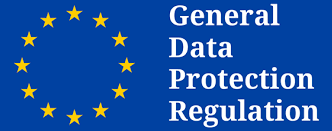 Moravskoslezský pakt zaměstnanosti, z.s. tímto čestně prohlašuje, že v souvislosti s pravidly ochrany osobních údajů GDPR v rámci zpracování osobních údajů subjektů údajů zavedl vhodná technická a organizační opatření, jejichž účelem je provádět zásady ochrany údajů, vhodná technická a organizační opatření, aby se standardně zpracovávaly pouze osobní údaje, jež jsou pro každý konkrétní účel daného zpracování nezbytné, jakož i vhodná technická a organizační opatření, aby osobní údaje nebyly standardně bez zásahu člověka zpřístupněny neomezenému počtu fyzických osob, a to vše tak, aby splnil požadavky obecného nařízení o ochraně osobních údajů (GDPR) a ochránil práva subjektů.Za účelem výše uvedeného Moravskoslezský pakt zaměstnanosti, z.s.:provedl důkladný audit zpracování osobních údajů subjektů údajů;přijal interní předpisy stanovující závazné postupy při zpracování osobních údajů subjektů údajů svými zaměstnanci;uzavřel se zpracovateli osobních údajů smlouvy o zpracování zavazující každého zpracovatele k dodržování pravidel ochrany osobních údajů GDPR;provedl opatření za účelem transparentního informování dotčených subjektů údajů;a přijal technické a organizační opatření na úrovni listinného i elektronického zpracování osobních údajů.Moravskoslezský pakt zaměstnanosti, z.s. se tímto zavazuje, že ať už bude zpracovávat osobní údaje jako správce nebo jako zpracovatel, tak bude dodržovat pravidla ochrany osobních údajů v souladu s pravidly GDPR a tímto prohlášením.V Ostravě dne 01.01.2020Mgr. Martin NAVRÁTIL, Ph.D.ředitelMoravskoslezský pakt zaměstnanosti, z.s.